Информация о проведении в Дмитриевском районе декады посвящённой Международному дню пожилого человека.В соответствии распоряжения Администрации Курской области              от  23.09.2021  № 564-ра «О проведении Международного дня пожилых людей» и  постановлением  Администрации   Дмитриевского района  Курской области  от  24.09.2021 № 378 «О проведении в Дмитриевском районе Международного дня пожилых людей» в период с 1 по 10 октября 2021 года  на территории района проведена декада, посвященная  Международному дню пожилых людей.  В рамках подготовки проведения данного мероприятия  прошло заседание организационного комитета,  на котором был разработан  план мероприятий по проведению декады, посвященной Международному дню пожилых людей. Организаторами мероприятий выступили отдел социального обеспечения Администрации Дмитриевского района,  отдел по вопросам культуры, молодежной политики, физкультуры и спорта Администрации Дмитриевского района, районный  Совет  ветеранов войны и труда, Вооруженных Сил и правоохранительных органов. Ежедневно, в  период с 1 по 10 октября 2021 года, в МКУК «Межпоселенческая  библиотека  Дмитриевского  района» для граждан пожилого возраста были проведены различные мероприятия: книжная  выставка просмотр «Молодую душу старость не затмит»,   вечер- встреча   «Неугасающий огонь».  В МКУК «Дмитриевская межпоселенческая библиотека» (Городская библиотека) прошли посиделки- «Люди пожилые, сердцем молодые», осенние посиделки - «Закружилась в небе осень». (фото 1,2,3) В районном Совете ветеранов войны и труда, Вооруженных Сил и правоохранительных органов,  прошло заседание клуба  пенсионеров «Огонек» - «Не стареют душой ветераны». (фото 4,5)Во    всех    образовательных    учреждениях    района    проведены   классные часы,  посвященные  декаде  пожилых людей. В соответствии с планом  мероприятий, в  период с 1 по 10 октября 2021 года,  для граждан пожилого возраста было организовано бесплатное посещение экспозиций и выставки Дмитриевского  краеведческого музея им. А.Ф. Вангенгейма .  Выставка «Словом и верой» с показом документального фильма «Так и буду жить…владыка Феофан.( фото 6,7,8,9)В связи со сложившейся эпидемиологической обстановкой были соблюдены  все меры безопасности, во всех мероприятиях принимало участие не более десяти человек.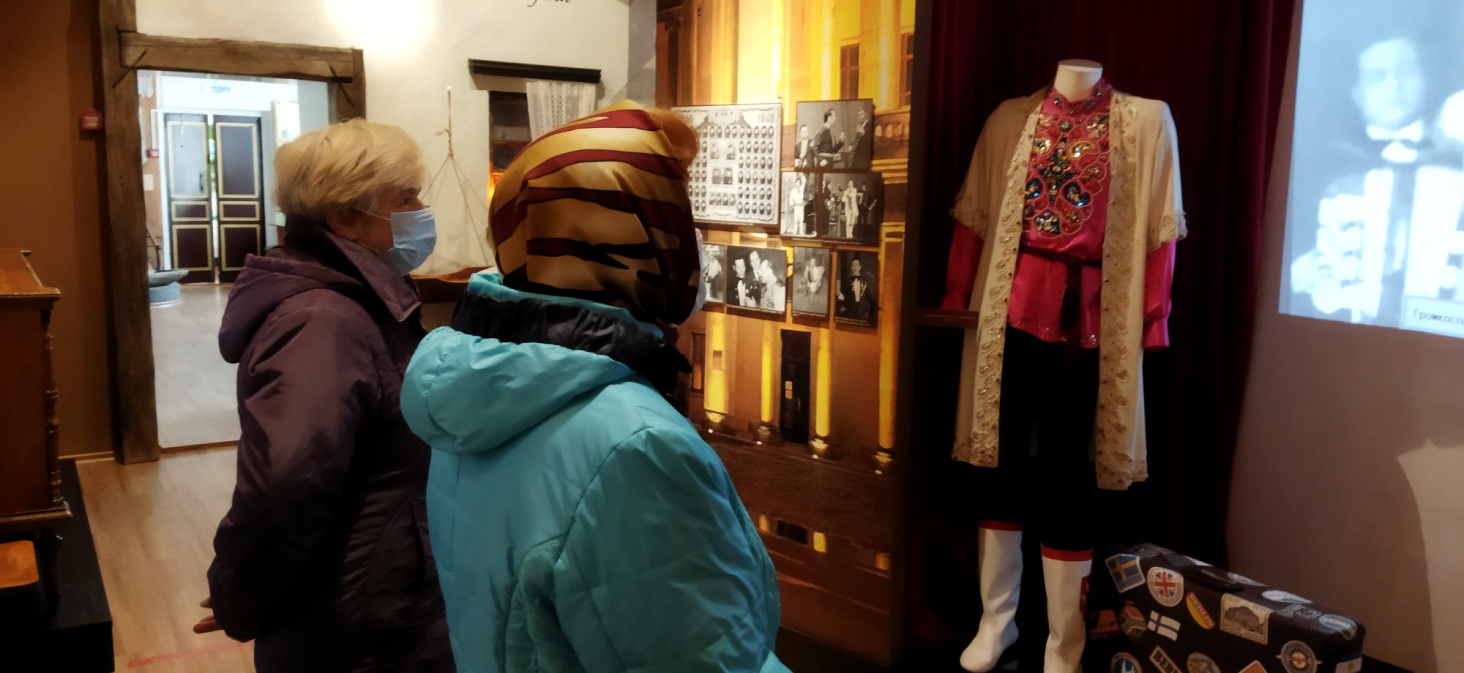 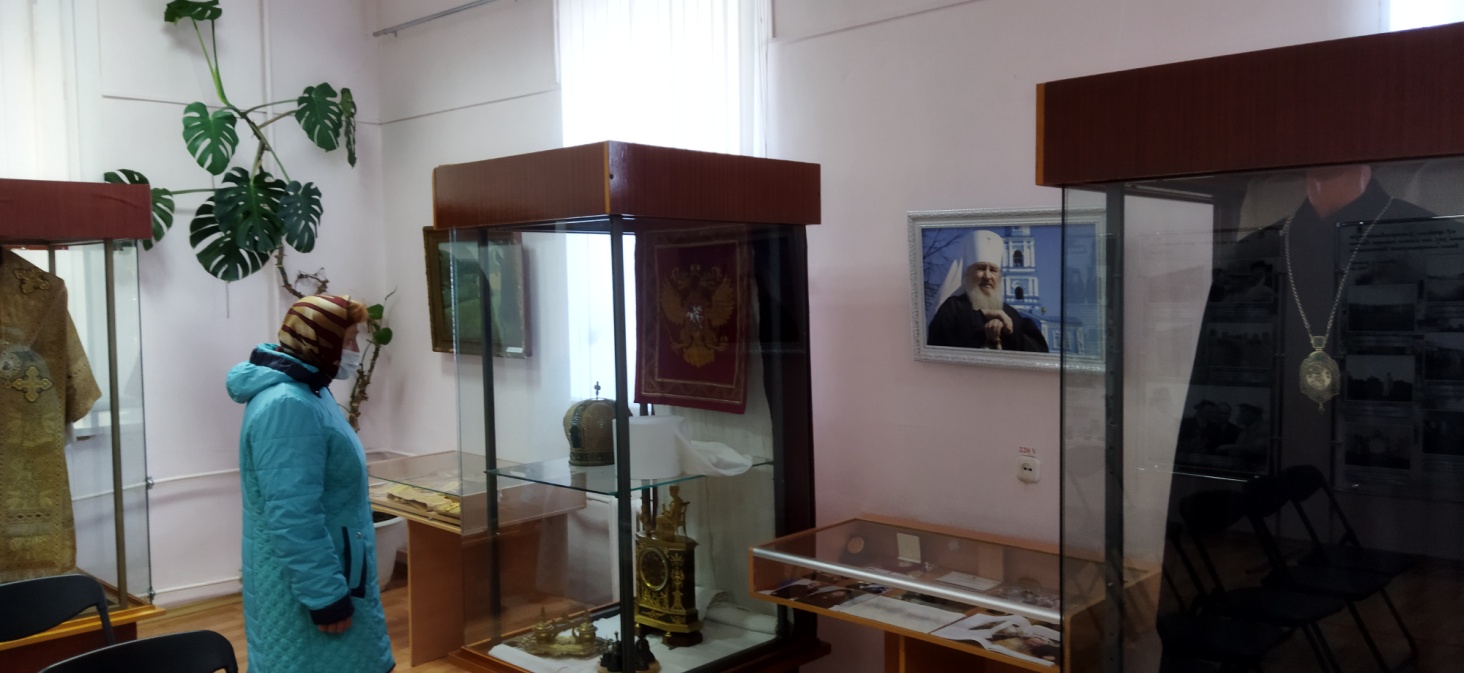 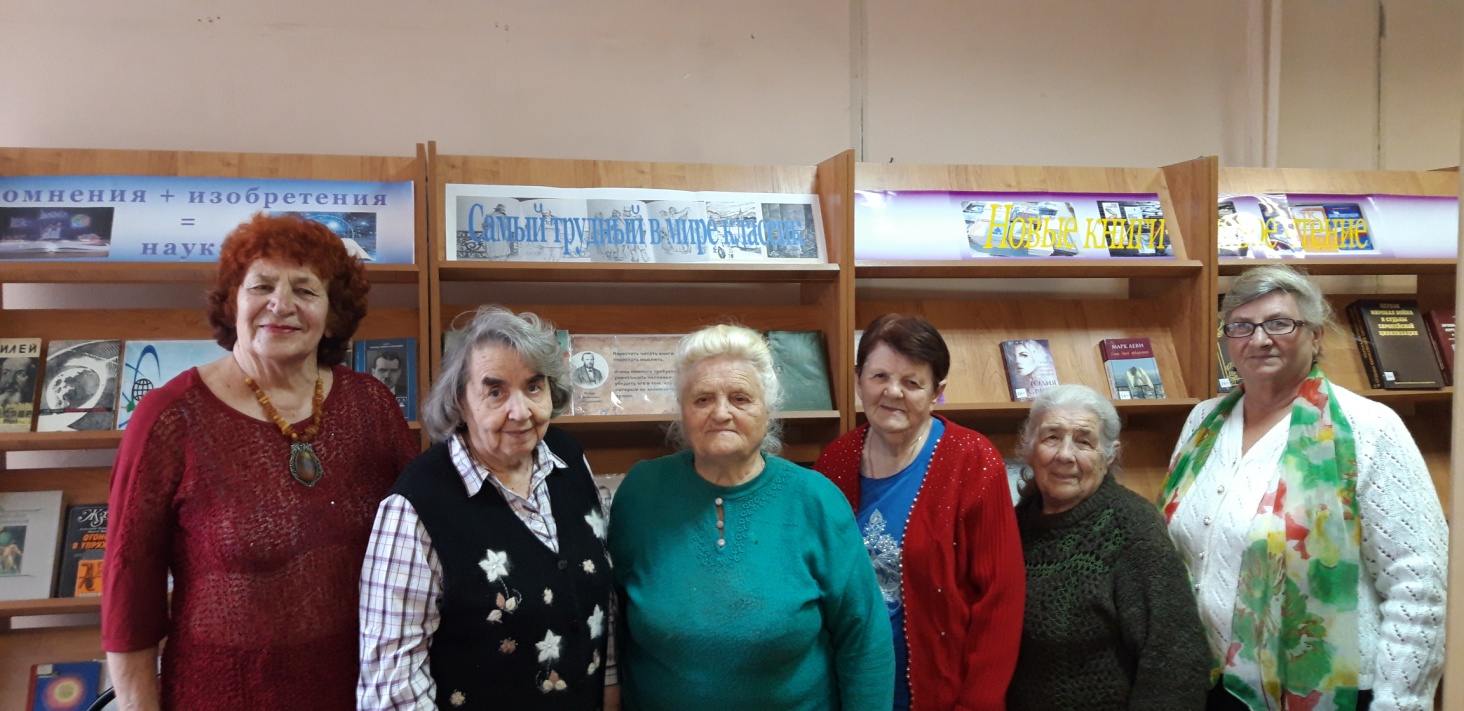 